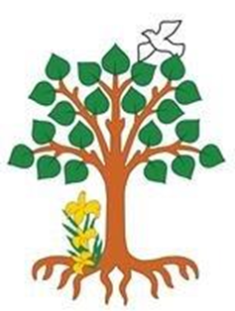 Cherry Orchard, Lichfield, WS14 9AN                Tel: 01543 263505	   		19 May 2017Website address:  http://www.stjosephslichfield.org.uk	Twitter: @StJoesLichfieldOur Catholic Mission - Service of LightIn preparation for the celebration of the Sacrament of Confirmation at the end of June, there will be a Service of Light for Year 6 children during the Family Mass at 11.00 am at SS Peter and Paul’s on Sunday 11th June. This is an invitation to children of all year groups and their families. Our family Masses are always wonderful occasions – if you haven’t been to one yet, please do try to come along and bring your family.Confirmation Mass of thanksgiving Tuesday 27th June 9.30 am.50th Anniversary Mass – SS Peter and PaulYou are all invited to a Mass, celebrated by Archbishop Bernard Longley, on Thursday 29th June to celebrate 50 years since SS Peter and Paul’s Church was built.Parish Mass/Children’s LiturgyThe parish newsletter or website www.romancatholiclichfield.co.uk  contains information about Masses and other church notices. Mass Times: 	6.00pm Saturday @ SS Peter & Paul (with Children’s Liturgy)	      	8.30am Sunday @ Holy Cross (with Children’s Liturgy) 	      	11.00am Sunday @ SS Peter & Paul (with Children’s Liturgy) Star WorkersWell done to our Star Workers this week:		Reception: Daniel, Verity and SabinaY1: Katie and ZachY2:Annabella and AdinY3:  Imogen and MartinY4: Owen and LukeY5: Katie and Dorian Y6: Isaac and AmeliaHead Teacher’s Award: Mason (YR) and Julian (Y6)AttendanceCongratulations to Y2 and Y4  with  100% attendance this week – well done to both classes.Family Lunch – Friday 9 June H-J – Week 3MENU CHOICES TO BE IN TO MRS BURKE BY NOON ON WEDNESDAY 7 JUNE 2017 Come and enjoy a school meal with your children on Friday 9 June at 11.45am.  Adult lunches are £2.76 to be paid on parent pay using your child’s school dinner account.  Menu choices are Salmon bites or fish fingers, French bread pizza; Jacket Potato; cheese or tuna sandwich.PE KitThere have been a number of instances recently of forgotten PE kit or trainers.  Please ensure your child has the right and  full PE kit in school on the correct days.Late arrivals and CollectionsWe are conscious that some children are regularly collected late (albeit by 10/15 minutes).  Please  ensure your children are collected from either their classroom door or the hall at 3.30pm.  If you  are unable to collect children from school at 3.30pm, please make alternative arrangments either with Badgers or another adult.Fidget SpinnersPlease make sure children to do not bring “fidget spinners” in to school – thank you.Staff Car ParkPlease could we politely ask you not to walk through the staff car park at any time of the day.  We appreciate it can be a short cut in to school or to Beacon Badgers, but the car park is in regular use and we do not want parents or children putting themselves at risk.Sports daySports day is on Friday 26 May, KS1 in the morning from 9.15am-12.00pm approx, and then you are invited to bring a picnic and stay for a picnic lunch. Then KS2 sports will take place in the afternoon 1.15pm – 3.15pm approx. Children are to wear a colour t-shirt for their house, bring a water bottle and sunhat, and it would be helpful if they already have their suncream applied.Let’s pray for good weather, but also be aware that if it is raining, we may have to postpone at short notice. If this does have to happen, I ask for your understanding and co-operation.Parent Pay AccountsPlease remember to keep Parentpay accounts in credit.School DinnersAs from 1 September 2017 the cost of school dinners will be going up to £2.30. Parent lunches remain at £2.76.Y6 residential to Standon BowersA parent’s meeting has been arranged for Thursday 15 June at 5.00pm in the school hall.Request from Pre-School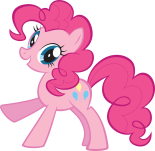 If you have any “My Little Ponies” or “Happyland Styling Heads” that are no longer used or needed at home – our budding hairdressers in Pre-School would be really appreciative of them.FoundA pair of ladies pink glasses – if you have misplaced them or know of anyone who has lost their glasses, we have a pair in the school office.First Holy Communion photosThe first Holy Communion photos packs were distributed earlier this week.  If you could return orders by Wednesday 24 May for us to send the order off to Tempest before half term.  Donation Days for the Summer FayrePlease make a note in your calendars of the following donation days of items for the Summer FayreFriday 16 June 		School uniform that your child may have grown out ofFriday 23 June		Donations for “Adopt a Bear” – soft toys pleaseFriday 30 June 		Please bring in Smellies and donations for pocket money stallFriday 7 July 		please bring in alcohol, sweets and chocolatesFriday 14 July		Please bring in donations of cakes Available Place in Reception – September 2017We have a place available in Reception for entry into school in September .  Do pass on this information, if you know of anyone who is moving to the area or who may not have yet applied for a place , or is unhappy with their allocated place and would be interested in their child attending St Joseph’s.  PTFA Parents Summer Party Friday 7 July 2017 Tickets (£25.00 per person) are now available from the school office for the St Joseph’s PTFA Summer Party on Friday 7 July 2017 to be held at Coton House Farm from 7-11.45pm.  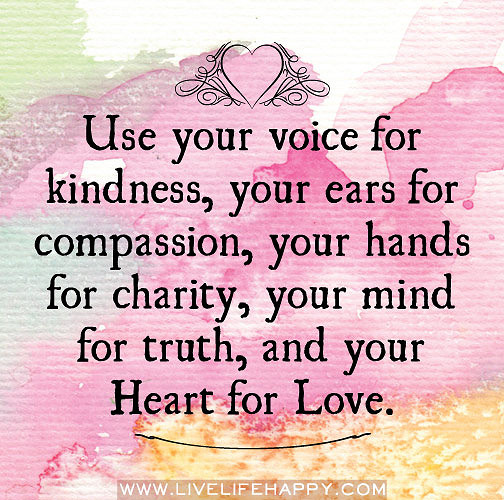 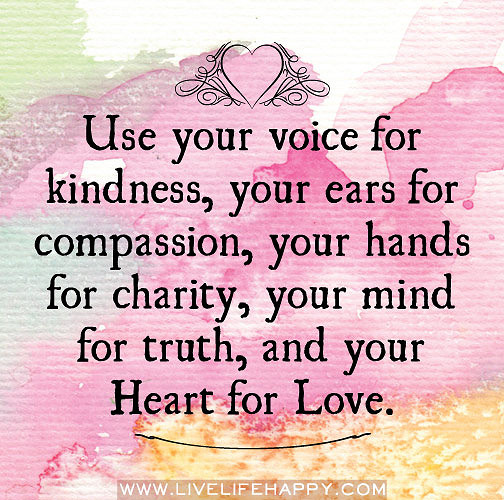 And finally…Thank you to Year 4 for their thought-provoking assembly this morning.May God be with you. Mrs D McLearyHeadteacherLooking Ahead…School Dates –Changes in redSummer termMonday 22nd MayMission assembly 9.10amTuesday 23rd MayWhole school Mass 9.30am – in school MassHomework due Wednesday 24th May Y5/6 Maths workshop for parents – hall – 9.15-10.30amFriday 26th MaySports DayBreak up for half termMonday 5th JuneINSET DayTuesday 6th JuneChildren returnHomework dueFriday 9th JuneY3 celebration assemblyFamily lunch H- JY1 trip to Twycross Zoo – uniform pleaseSunday 11th JuneService of Light – SS P&P 11.00am Monday 12th JuneMission assembly 9.10am Y6/Rec – Holy Cross 9.30am Mass Tuesday 13th JunePre-school, new chn and parents to reception transition amThursday 15th JunePre-school, new chn and parents to reception transition pmY6 parents meeting for Standon Bowers 5.00pmFriday 16th JuneYear 2 Celebration AssemblyFamily Lunch K-MY5 and Y6 Big Bash 5-8pmPlease bring donations of school uniform for the uniform stall.Monday 19th June9.10 am Mission AssemblyPre-school to Reception transition amTuesday 20th  JuneWhole school Mass – 9.30am – school hall TBCHomework dueY6 King Edwards transition dayY6 Friary transition dayWednesday 21st JuneY3/4 Maths workshop for parents – 9.15-10.30am New Reception/ Pre-school mtg 6.00pmY6 King Edwards transition dayY6 Friary transition dayY2 trip to Sealife Centre – uniform pleaseThursday 22nd JuneBishop McGough visit 1.00pmFriday 23rd JuneY1 Celebration assembly Family Lunch N-RPlease bring in soft toys for the Adopt a Bear stallSunday 25th JuneConfirmation - 1.00pm SS. P&P’sMonday 26th JuneMission  assembly 9.10 am Y2/5 Mass at Holy Cross – 9.30am Tuesday 27th JuneConfirmation Thanksgiving Mass – 9.30am Y6 Netherstowe transition dayWednesday 28th June2.00pm – Music AssemblyY6 Netherstowe transition dayThursday 29th June50th Anniversary of SS. P&P’s – Mass at 7.00pmFriday 30th JuneRec celebration assemblyFamily Lunch S-VPlease bring in smellies and donations for a pocket money stallMonday 3rd JulyY6 residential – Standon BowersNo assemblyY6 St Francis Transition dayTuesday 4th July Homework dueY6 St Francis Transition dayWednesday 5th JulyReception new parents picnic 2.30-3.30pmFriday 7th JulyPre-school Celebration assemblyFamily Lunch W-ZPTFA summer party – Coton House farmPlease bring in donations of alcohol, sweets and chocolatesMonday 10th July9.10am Mission AssemblyY3/6 Mass at Holy Cross 9.30am Tuesday 11th JulyReports to parentsWednesday 12th JulyOpen evening 6.00pmY5/6 performance 7.00pmFriday 14th JulySt. Joseph’s transition morningSummer FayrePlease bring in cake donationsMonday 17th JulyMission assembly 9.10amTuesday 18th JulyPre-school graduation – hall 1.00pmFriday 21st  July Assembly pm Good to be Green/ Attendance AwardsMonday 24th JulyLeaver’s Mass – 9.30am school hall Leaver’s celebration afternoonTuesday 25th JulyLeaver’s assembly 9.30amBreak up 2.30pm